  HARMONOGRAM WYWOZU ODPADÓW DLA MIASTA KROSNO ODRZAŃSKIE Styczeń - Czerwiec 2023 r. – Nieruchomości jednorodzinneUlice: 11 Listopada, Akacjowa, Cicha, Dąbrowskiego, Emilii Plater, gen. Franciszka Kleeberga, gen. Tadeusza Kutrzeby, Kilińskiego, Konopnickiej, Piastów, Polna, Spokojna, Szosa Poznańska, Świerkowa, Wakacyjna, WesołaPunkt Selektywnego Zbierania Odpadów Komunalnych – ul. Wiejska 12, Krosno Odrzańskie
Godziny otwarcia: poniedziałek-czwartek: 8.00 - 16.00; piątek-nieczynne; sobota: 8.00 - 16.00Informacje na temat odbioru odpadów komunalnych są dostępne na stronie: www.czyste.krosnoodrzanskie.plODPADY NALEŻY WYSTAWIĆ W DNIU ODBIORU DO GODZINY 7.00HARMONOGRAM WYWOZU ODPADÓW DLA MIASTA KROSNO ODRZAŃSKIE Lipiec-Grudzień 2023 r. – Nieruchomości jednorodzinneUlice: 11 Listopada, Akacjowa, Cicha, Dąbrowskiego, Emilii Plater, gen. Franciszka Kleeberga, gen. Tadeusza Kutrzeby, Kilińskiego, Konopnickiej, Piastów, Polna, Spokojna, Szosa Poznańska, Świerkowa, Wakacyjna, WesołaPunkt Selektywnego Zbierania Odpadów Komunalnych – ul. Wiejska 12, Krosno Odrzańskie
Godziny otwarcia: poniedziałek-czwartek: 8.00 - 16.00; piątek-nieczynne; sobota: 8.00 - 16.00Informacje na temat odbioru odpadów komunalnych są dostępne na stronie: www.czyste.krosnoodrzanskie.plODPADY NALEŻY WYSTAWIĆ W DNIU ODBIORU DO GODZINY 7.0HARMONOGRAM WYWOZU ODPADÓW DLA MIASTA KROSNO ODRZAŃSKIE Styczeń – Czerwiec 2023 r. – Nieruchomości jednorodzinneUlice: Bankowa, Bobrowa, Bohaterów Wojska Polskiego, Dworcowa, Grobla, Gubińska, Mennicza, Mnichów, Murna, Plac Prusa, Pocztowa, Poznańska, Prądzyńskiego, Pułaskiego, Rybaki, Szkolna, Trakt Książęcy, Wąska, Wiejska, Wierzbowa, ŻeromskiegoPunkt Selektywnego Zbierania Odpadów Komunalnych – ul. Wiejska 12, Krosno Odrzańskie
Godziny otwarcia: poniedziałek-czwartek: 8.00 - 16.00; piątek-nieczynne; sobota: 8.00 - 16.00Informacje na temat odbioru odpadów komunalnych są dostępne na stronie: www.czyste.krosnoodrzanskie.plODPADY NALEŻY WYSTAWIĆ W DNIU ODBIORU DO GODZINY 7.00HARMONOGRAM WYWOZU ODPADÓW DLA MIASTA KROSNO ODRZAŃSKIE Lipiec-Grudzień 2023 r. – Nieruchomości jednorodzinneUlice: Bankowa, Bobrowa, Bohaterów Wojska Polskiego, Dworcowa, Grobla, Gubińska, Mennicza,,Mnichów, Murna, Plac Prusa, Pocztowa, Poznańska, Prądzyńskiego, Pułaskiego, Rybaki, Szkolna, Trakt Książęcy, Wąska, Wiejska, Wierzbowa, ŻeromskiegoPunkt Selektywnego Zbierania Odpadów Komunalnych – ul. Wiejska 12, Krosno Odrzańskie
Godziny otwarcia: poniedziałek-czwartek: 8.00 - 16.00; piątek-nieczynne; sobota: 8.00 - 16.00Informacje na temat odbioru odpadów komunalnych są dostępne na stronie: www.czyste.krosnoodrzanskie.plODPADY NALEŻY WYSTAWIĆ W DNIU ODBIORU DO GODZINY 7.00HARMONOGRAM WYWOZU ODPADÓW DLA MIASTA KROSNO ODRZAŃSKIE Styczeń - Czerwiec 2023 r. – Nieruchomości jednorodzinneUlice: Baczyńskiego, Bartosza Głowackiego, Bolesława Krzywoustego, Bolesława Śmiałego, Działkowca, Henryka Brodatego, Henryka Głogowskiego, Henryka Pobożnego, Kazimierza Wielkiego, Kazimierza Jagiellończyka, Kazimierza Odnowiciela, Kosynierów, Kościuszki, Metalowców, Mieszka I, Osiedle Północne, Sienkiewicza, Słowackiego, Władysława Jagiełły, Władysława Łokietka, Wyspiańskiego, Zygmunta StaregoPunkt Selektywnego Zbierania Odpadów Komunalnych – ul. Wiejska 12, Krosno Odrzańskie
Godziny otwarcia: poniedziałek-czwartek: 8.00 - 16.00; piątek-nieczynne; sobota: 8.00 - 16.00Informacje na temat odbioru odpadów komunalnych są dostępne na stronie: www.czyste.krosnoodrzanskie.plODPADY NALEŻY WYSTAWIĆ W DNIU ODBIORU DO GODZINY 7.00HARMONOGRAM WYWOZU ODPADÓW DLA MIASTA KROSNO ODRZAŃSKIE Lipiec-Grudzień 2023 r. – Nieruchomości jednorodzinneUlice: Baczyńskiego, Bartosza Głowackiego, Bolesława Krzywoustego, Bolesława Śmiałego, Działkowca, Henryka Brodatego, Henryka Głogowskiego, Henryka Pobożnego, Kazimierza Wielkiego, Kazimierza Jagiellończyka, Kazimierza Odnowiciela, Kosynierów, Kościuszki, Metalowców, Mieszka I, Osiedle Północne, Sienkiewicza, Słowackiego, Władysława Jagiełły, Władysława Łokietka, Wyspiańskiego, Zygmunta StaregoPunkt Selektywnego Zbierania Odpadów Komunalnych – ul. Wiejska 12, Krosno Odrzańskie
Godziny otwarcia: poniedziałek-czwartek: 8.00 - 16.00; piątek-nieczynne; sobota: 8.00 - 16.00Informacje na temat odbioru odpadów komunalnych są dostępne na stronie: www.czyste.krosnoodrzanskie.plODPADY NALEŻY WYSTAWIĆ W DNIU ODBIORU DO GODZINY 7.00HARMONOGRAM WYWOZU ODPADÓW DLA MIASTA KROSNO ODRZAŃSKIE Styczeń – Czerwiec 2023 r. – Nieruchomości jednorodzinneUlice:  Bolesława Chrobrego, Cypriana Kamila Norwida, Fryderyka Chopina, Jaskółcza, Józefa Bojarskiego, Kościelna, Mickiewicza, Młyńska, Moniuszki, Nadodrzańska, Ogrodowa, Paderewskiego, Podgórna, Słubicka, Srebrna Góra, Widok, Winnica.Punkt Selektywnego Zbierania Odpadów Komunalnych – ul. Wiejska 12, Krosno Odrzańskie
Godziny otwarcia: poniedziałek-czwartek: 8.00 - 16.00; piątek-nieczynne; sobota: 8.00 - 16.00Informacje na temat odbioru odpadów komunalnych są dostępne na stronie: www.czyste.krosnoodrzanskie.plODPADY NALEŻY WYSTAWIĆ W DNIU ODBIORU DO GODZINY 7.00HARMONOGRAM WYWOZU ODPADÓW DLA MIASTA KROSNO ODRZAŃSKIE Lipiec-Grudzień 2023 r. – Nieruchomości jednorodzinneUlice:  Bolesława Chrobrego, Cypriana Kamila Norwida, Fryderyka Chopina, Jaskółcza, Józefa Bojarskiego, Kościelna, Mickiewicza, Młyńska, Moniuszki, Nadodrzańska, Ogrodowa, Paderewskiego, Podgórna, Słubicka Srebrna Góra, Widok, Winnica.Punkt Selektywnego Zbierania Odpadów Komunalnych – ul. Wiejska 12, Krosno Odrzańskie
Godziny otwarcia: poniedziałek-czwartek: 8.00 - 16.00; piątek-nieczynne; sobota: 8.00 - 16.00Informacje na temat odbioru odpadów komunalnych są dostępne na stronie: www.czyste.krosnoodrzanskie.plODPADY NALEŻY WYSTAWIĆ W DNIU ODBIORU DO GODZINY 7.00Dzień tygodniaStyczeńLutyMarzecKwiecieńMajCzerwiecOdpady Komunalne 
(po segregacji)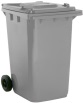 Poniedziałek/PiątekOdpady Komunalne 
(po segregacji)Poniedziałek/Piątek2,16,3013, 27 13, 2714, 248, 225, 19Odpady Komunalne 
(po segregacji)Poniedziałek/PiątekWorki
- Niebieski (papier)Piątek1310107122Worki
- Żółty (tworzywa)Poniedziałek/WtorekPiątek1613131155, 19Worki
- Zielony (szkło)Wtorek3, 312828252320Worki
- Brązowy (bioodpady)Wtorek10774, 182,16,3013, 27Zużyty Sprzęt Elektroniczny Środa22Odpady WielkogabarytoweCzwartek23Akcja choinkaŚroda25Dzień tygodniaLipiecSierpieńWrzesieńPaździernik  ListopadGrudzieńOdpady Komunalne
(po segregacji)PoniedziałekOdpady Komunalne
(po segregacji)Poniedziałek3,17,3114, 2811, 259, 236, 204, 18Odpady Komunalne
(po segregacji)PoniedziałekWorki
- Niebieski (papier)Piątek741, 29272422Worki
- Żółty (tworzywa)Poniedziałek3,17,3114, 2825232018Worki
- Zielony (szkło)Wtorek188121075Worki
- Brązowy (bioodpady)Wtorek/Środa11, 258, 225, 193,17,312827Zużyty Sprzęt Elektroniczny Środa15Odpady WielkogabarytowePoniedziałek9Dzień tygodniaStyczeńLutyMarzecKwiecieńMajCzerwiecOdpady Komunalne
(po segregacji)WtorekOdpady Komunalne
(po segregacji)Wtorek3,17,3114, 2814, 2811, 259, 236, 20Odpady Komunalne
(po segregacji)WtorekWorki
- Niebieski (papier)Piątek1310107122Worki
- Żółty (tworzywa)Poniedziałek96631512, 26Worki
- Zielony (szkło)Wtorek3, 312828252320Worki
- Brązowy (bioodpady)Środa/Czwartek11885, 194,17,3114, 28Zużyty Sprzęt Elektroniczny Czwartek23Akcja ChoinkaCzwartek26Odpady WielkogabarytowePiątek24Dzień tygodniaLipiecSierpieńWrzesieńPaździernik  ListopadGrudzieńOdpady Komunalne
(po segregacji)Wtorek/PiątekOdpady Komunalne
(po segregacji)Wtorek/Piątek4, 181,18,2912, 2610, 247, 215, 19Odpady Komunalne
(po segregacji)Wtorek/PiątekWorki
- Niebieski (papier)Piątek741, 29272422Worki
- Żółty (tworzywa)Poniedziałek10, 247, 2118161311Worki
- Zielony (szkło)Wtorek188121075Worki
- Brązowy (bioodpady)Środa/Czwartek12, 269, 236, 204, 182928Zużyty Sprzęt Elektroniczny Wtorek21Odpady WielkogabarytowePoniedziałek30Dzień tygodniaStyczeńLutyMarzecKwiecieńMajCzerwiecOdpady Komunalne
(po segregacji)ŚrodaOdpady Komunalne
(po segregacji)Środa4, 181, 151,15,2912, 2610, 247, 21Odpady Komunalne
(po segregacji)ŚrodaWorki
- Niebieski (papier)Piątek1310107122Worki
- Żółty (tworzywa)Poniedziałek96631512, 26Worki
- Zielony (szkło)Wtorek3, 312828252320Worki
- Brązowy (bioodpady)Środa/Czwartek11885, 194,17,3114, 28Zużyty Sprzęt Elektroniczny Czwartek23Akcja ChoinkaCzwartek26Odpady WielkogabarytoweWtorek28Dzień tygodniaLipiecSierpieńWrzesieńPaździernik  ListopadGrudzieńOdpady Komunalne
(po segregacji)ŚrodaOdpady Komunalne
(po segregacji)Środa5, 192,16,3013, 2711, 258, 226, 20Odpady Komunalne
(po segregacji)ŚrodaWorki
- Niebieski (papier)Piątek741, 29272422Worki
- Żółty (tworzywa)Poniedziałek10, 247, 2118161311Worki
- Zielony (szkło)Wtorek188121075Worki
- Brązowy (bioodpady)Środa/Czwartek12, 269, 236, 204, 182928Zużyty Sprzęt Elektroniczny Wtorek21Odpady WielkogabarytoweWtorek31Dzień tygodniaStyczeńLutyMarzecKwiecieńMajCzerwiecOdpady Komunalne
(po segregacji)Czwartek/PiątekOdpady Komunalne
(po segregacji)Czwartek/Piątek5, 192, 162,16,3013, 2711, 259, 22Odpady Komunalne
(po segregacji)Czwartek/PiątekWorki
- Niebieski (papier)Piątek1310107122Worki
- Żółty (tworzywa)Poniedziałek/WtorekPiątek1613131155, 19Worki
- Zielony (szkło)Wtorek3, 312828252320Worki
- Brązowy (bioodpady)Wtorek10774, 182,16,3013, 27Zużyty Sprzęt Elektroniczny Środa22Akcja choinkaŚroda25Odpady WielkogabarytoweŚroda1Dzień tygodniaLipiecSierpieńWrzesieńPaździernik  ListopadGrudzieńOdpady Komunalne
(po segregacji)CzwartekOdpady Komunalne
(po segregacji)Czwartek6, 203,17,3114, 2812, 269, 237, 21Odpady Komunalne
(po segregacji)CzwartekWorki
- Niebieski (papier)Piątek741, 29272422Worki
- Żółty (tworzywa)Poniedziałek3,17,3114, 2825232018Worki
- Zielony (szkło)Wtorek188121075Worki
- Brązowy (bioodpady)Wtorek/Środa11, 258, 225, 193,17,312827Zużyty Sprzęt Elektroniczny Środa15Odpady WielkogabarytoweCzwartek2